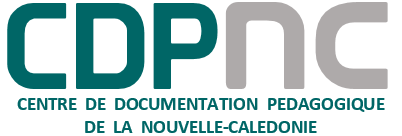 SALON DES ÉDITEURS2017FICHE D’INSCRIPTIONNom : Prénom : Adresse électronique : Nom de l’établissement :   École Primaire :   Collège :   Lycée :Matière enseignée : Classe : 